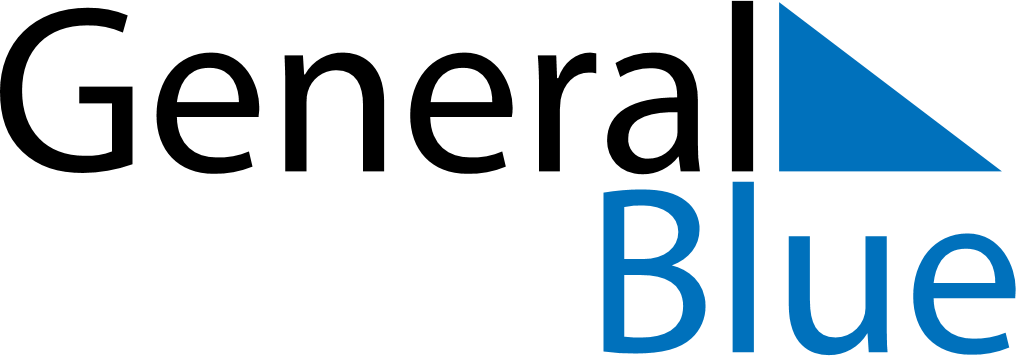 HungaryHungaryHungaryHungaryHungaryHungaryHungaryApril 2023April 2023April 2023April 2023April 2023April 2023April 2023April 2023April 2023SundayMondayMondayTuesdayWednesdayThursdayFridaySaturday1233456789101011121314151617171819202122232424252627282930May 2023May 2023May 2023May 2023May 2023May 2023May 2023May 2023May 2023SundayMondayMondayTuesdayWednesdayThursdayFridaySaturday1123456788910111213141515161718192021222223242526272829293031June 2023June 2023June 2023June 2023June 2023June 2023June 2023June 2023June 2023SundayMondayMondayTuesdayWednesdayThursdayFridaySaturday1234556789101112121314151617181919202122232425262627282930Apr 9: Easter SundayJun 19: Day of the Independent HungaryApr 10: Easter MondayApr 16: Memorial Day for the Victims of the HolocaustMay 1: Labour DayMay 7: Mother’s DayMay 21: National Defense DayMay 28: PentecostMay 29: Whit MondayJun 4: Day of National Unity